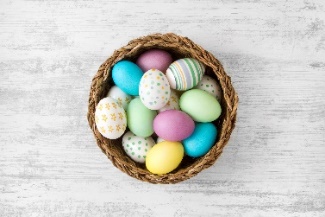 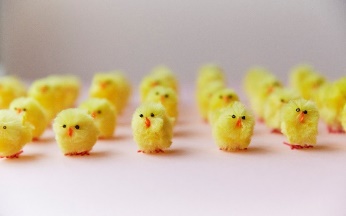 Parkerings- och garageplatserHSB sköter numera kön och övrig administration av parkerings- och garageplatser. Det gäller även uthyrning av laddplats för elbil. Gå in på Mina sidor hos HSB: https://mitthsb.hsb.se/mitthsb/min-bostad/mina-koer/. Där kan du göra dina ärenden.Inglasning av balkongerBygglovet för att glasa in balkonger har löpt ut och styrelsen håller nu på att tillsammans med Lumon balkonginglasningar söka ett nytt bygglov. Till dess att ett nytt bygglov beviljats för föreningen är det inte tillåtet att påbörja några inglasningar. Skicka inte in några egna bygglovsansökningar utan vänta tills styrelsen meddelar att det generella bygglovet är klart.Parkerings- och garageplatserHSB sköter numera kön och övrig administration av parkerings- och garageplatser. Det gäller även uthyrning av laddplats för elbil. Gå in på Mina sidor hos HSB: https://mitthsb.hsb.se/mitthsb/min-bostad/mina-koer/. Där kan du göra dina ärenden.Inglasning av balkongerBygglovet för att glasa in balkonger har löpt ut och styrelsen håller nu på att tillsammans med Lumon balkonginglasningar söka ett nytt bygglov. Till dess att ett nytt bygglov beviljats för föreningen är det inte tillåtet att påbörja några inglasningar. Skicka inte in några egna bygglovsansökningar utan vänta tills styrelsen meddelar att det generella bygglovet är klart.Parkerings- och garageplatserHSB sköter numera kön och övrig administration av parkerings- och garageplatser. Det gäller även uthyrning av laddplats för elbil. Gå in på Mina sidor hos HSB: https://mitthsb.hsb.se/mitthsb/min-bostad/mina-koer/. Där kan du göra dina ärenden.Inglasning av balkongerBygglovet för att glasa in balkonger har löpt ut och styrelsen håller nu på att tillsammans med Lumon balkonginglasningar söka ett nytt bygglov. Till dess att ett nytt bygglov beviljats för föreningen är det inte tillåtet att påbörja några inglasningar. Skicka inte in några egna bygglovsansökningar utan vänta tills styrelsen meddelar att det generella bygglovet är klart.Hjärtstartare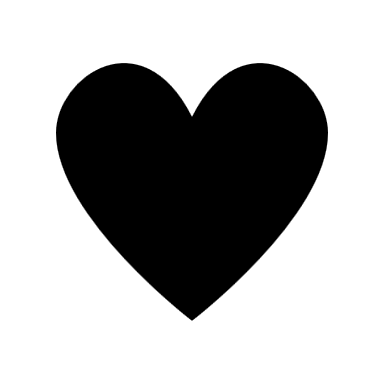 En hjärtstartare har nu installerats på väggen utanför Fritidslokalen. Där är den lättillgänglig för alla inom vår förening. Hjärtstartaren är självinstruerande när den används. Om det finns intresse kan styrelsen anordna utbildning i hjärt-lungräddning och handhavandet av hjärtstartaren. För att få en uppfattning av intresset för en sådan utbildning vill vi gärna att ni mailar en intresseanmälan till styrelsen@brfkallkallan.se TvättstugornaFör alla medlemmars trivsel vill vi uppmärksamma att det är en skyldighet att städa tvättstuga och torkrum efter att man använt dem. Det gäller även filtren på torktumlarna. Det finns ingen tvättmängd, tvätt- eller torktid som är så liten eller kort, att den inte skapar damm eller annan smuts. Alla skall städa efter sig! Saknas det något städredskap, meddela fastighetsskötaren genom en felanmälan.HjärtstartareEn hjärtstartare har nu installerats på väggen utanför Fritidslokalen. Där är den lättillgänglig för alla inom vår förening. Hjärtstartaren är självinstruerande när den används. Om det finns intresse kan styrelsen anordna utbildning i hjärt-lungräddning och handhavandet av hjärtstartaren. För att få en uppfattning av intresset för en sådan utbildning vill vi gärna att ni mailar en intresseanmälan till styrelsen@brfkallkallan.se TvättstugornaFör alla medlemmars trivsel vill vi uppmärksamma att det är en skyldighet att städa tvättstuga och torkrum efter att man använt dem. Det gäller även filtren på torktumlarna. Det finns ingen tvättmängd, tvätt- eller torktid som är så liten eller kort, att den inte skapar damm eller annan smuts. Alla skall städa efter sig! Saknas det något städredskap, meddela fastighetsskötaren genom en felanmälan.Anmäl E-postadress på Mina sidor hos HSBStyrelsen har för avsikt att göra det enklare och snabbare att skicka ut information och Nyhetsbrev till med-lemmarna. Om alla som har en mail-adress lägger in den på Mina sidor hos HSB så kan vi den vägen skicka gruppmail. Vi är medvetna om att vi inte når alla utan kommer även i fortsättningen att anslå information. Uppmaningen är: 
Lägg in din mail-adress på https://mitthsb.hsb.se/mitthsb/min-profil/mina-uppgifter/ så får du information direkt i din inkorg.Till sistTänk på att det inte är tillåtet att grilla på balkongen (gäller även el- och gasolgrill) då matos och grillrök stiger uppåt till dina grannars balkonger. Utnyttja istället grill-platserna på gårdarnaAnmäl E-postadress på Mina sidor hos HSBStyrelsen har för avsikt att göra det enklare och snabbare att skicka ut information och Nyhetsbrev till med-lemmarna. Om alla som har en mail-adress lägger in den på Mina sidor hos HSB så kan vi den vägen skicka gruppmail. Vi är medvetna om att vi inte når alla utan kommer även i fortsättningen att anslå information. Uppmaningen är: 
Lägg in din mail-adress på https://mitthsb.hsb.se/mitthsb/min-profil/mina-uppgifter/ så får du information direkt i din inkorg.Till sistTänk på att det inte är tillåtet att grilla på balkongen (gäller även el- och gasolgrill) då matos och grillrök stiger uppåt till dina grannars balkonger. Utnyttja istället grill-platserna på gårdarnaAnmäl E-postadress på Mina sidor hos HSBStyrelsen har för avsikt att göra det enklare och snabbare att skicka ut information och Nyhetsbrev till med-lemmarna. Om alla som har en mail-adress lägger in den på Mina sidor hos HSB så kan vi den vägen skicka gruppmail. Vi är medvetna om att vi inte når alla utan kommer även i fortsättningen att anslå information. Uppmaningen är: 
Lägg in din mail-adress på https://mitthsb.hsb.se/mitthsb/min-profil/mina-uppgifter/ så får du information direkt i din inkorg.Till sistTänk på att det inte är tillåtet att grilla på balkongen (gäller även el- och gasolgrill) då matos och grillrök stiger uppåt till dina grannars balkonger. Utnyttja istället grill-platserna på gårdarna